GCR2 ELA Resources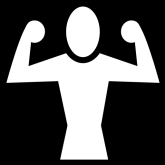 